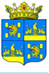 МУНИЦИПАЛЬНОЕ ОБРАЗОВАНИЕ «ГОРОД КЯХТА» КЯХТИНСКОГО РАЙОНА  РЕСПУБЛИКИ БУРЯТИЯП О С Т А Н О В Л Е Н И Е27 апреля  2017г.                                                  				 № 231г. КяхтаОб утверждении перечня остановочных пунктов регулярных перевозок в городе КяхтаВ соответствии с требованиями Федерального закона от 06.10.2003 № 131-ФЗ «Об общих принципах организации местного самоуправления в Российской Федерации», Правил организации транспортного обслуживания населения по муниципальным маршрутам регулярных перевозок в городе Кяхта, утвержденных Постановлением администрации МО «Город Кяхта» от  14.03.2017 г. № 131, ПОСТАНОВЛЯЮ:Утвердить прилагаемый перечень остановочных пунктов регулярных перевозок в городе Кяхта.Разместить перечень остановочных пунктов на официальном сайте Администрации муниципального образования «Кяхтинский район» admkht.ru на вкладке МО «Город Кяхта».Настоящее постановление вступает в силу со дня его официального обнародования.Контроль за исполнением настоящего постановления возложить на заместителя руководителя администрации МО «Город Кяхта» Б.Ж. Нимаева.	Глава МО «Город Кяхта»                                                Е.В. СтепановПриложение								к постановлению Администрации								МО «Город  Кяхта»								От 27.04. 2017 г. № 231Перечень остановочных пунктов регулярных перевозок в городе КяхтаПорядковыйномеростановочно гопунктаРайон, в границахкоторого размещаетсяостановочный пунктТранспортноесредство, длякоторогопредназначеностановочныйпунктУлица, накоторойразмещеностановоч ныйпункт, суказаниемнаправлениядвиженияНаименованиеостановочногопункта12345Маршрут № 1Маршрут № 1г. КяхтаАвтобусыкатегории М2особо малогоклассатранспортныхсредств (длинойдо 5 метроввключительно),малого классатранспортныхсредств (длинойболее чем 5метров и до 7,5метравключительно)Сухэ- БатораСлободаг. КяхтаАвтобусыкатегории М2особо малогоклассатранспортныхсредств (длинойдо 5 метроввключительно),малого классатранспортныхсредств (длинойболее чем 5метров и до 7,5метравключительно)Федеральная автодорогаАТПг. КяхтаАвтобусыкатегории М2особо малогоклассатранспортныхсредств (длинойдо 5 метроввключительно),малого классатранспортныхсредств (длинойболее чем 5метров и до 7,5метравключительно)Федеральная автодорога1- й городокг. КяхтаАвтобусыкатегории М2особо малогоклассатранспортныхсредств (длинойдо 5 метроввключительно),малого классатранспортныхсредств (длинойболее чем 5метров и до 7,5метравключительно)Ул. ЛенинаТехникумг. КяхтаАвтобусыкатегории М2особо малогоклассатранспортныхсредств (длинойдо 5 метроввключительно),малого классатранспортныхсредств (длинойболее чем 5метров и до 7,5метравключительно)ЛенинаГостиницаг. КяхтаАвтобусыкатегории М2особо малогоклассатранспортныхсредств (длинойдо 5 метроввключительно),малого классатранспортныхсредств (длинойболее чем 5метров и до 7,5метравключительно)ЛенинаАптекаг. КяхтаАвтобусыкатегории М2особо малогоклассатранспортныхсредств (длинойдо 5 метроввключительно),малого классатранспортныхсредств (длинойболее чем 5метров и до 7,5метравключительно)ЛенинаПлощадьг. КяхтаАвтобусыкатегории М2особо малогоклассатранспортныхсредств (длинойдо 5 метроввключительно),малого классатранспортныхсредств (длинойболее чем 5метров и до 7,5метравключительно)ЛенинаПочтаг. КяхтаАвтобусыкатегории М2особо малогоклассатранспортныхсредств (длинойдо 5 метроввключительно),малого классатранспортныхсредств (длинойболее чем 5метров и до 7,5метравключительно)ЛенинаСтоматологияг. КяхтаАвтобусыкатегории М2особо малогоклассатранспортныхсредств (длинойдо 5 метроввключительно),малого классатранспортныхсредств (длинойболее чем 5метров и до 7,5метравключительно)ЛенинаЦРБг. КяхтаАвтобусыкатегории М2особо малогоклассатранспортныхсредств (длинойдо 5 метроввключительно),малого классатранспортныхсредств (длинойболее чем 5метров и до 7,5метравключительно)ЮбилейнаяСельхозтехникаг. КяхтаАвтобусыкатегории М2особо малогоклассатранспортныхсредств (длинойдо 5 метроввключительно),малого классатранспортныхсредств (длинойболее чем 5метров и до 7,5метравключительно)Юбилейная Бурводстройг. КяхтаАвтобусыкатегории М2особо малогоклассатранспортныхсредств (длинойдо 5 метроввключительно),малого классатранспортныхсредств (длинойболее чем 5метров и до 7,5метравключительно)ЗаводскаяПивзаводг. КяхтаАвтобусыкатегории М2особо малогоклассатранспортныхсредств (длинойдо 5 метроввключительно),малого классатранспортныхсредств (длинойболее чем 5метров и до 7,5метравключительно)АТПМаршрут № 2Маршрут № 2г. КяхтаГоспитальг. КяхтаВоенный городокВоенный городокг. КяхтаКрупскойДетсадг. КяхтаКрупскойАреалг. КяхтаКрупскойГородской паркг. КяхтаРукавишниковаПлощадка «Ж»г. КяхтаРукавишниковаШкола №112345г. КяхтаФедеральная автодорогаАртполкг. Кяхта9 км.Маршрут № 3Маршрут № 3г. КяхтаВоенный городокГоспитальг. КяхтаВоенный городокВоенный городокг. КяхтаКрупскойДетсадг. КяхтаСоветскаяМедучилищег. КяхтаЛенинаАптекаг. КяхтаЛенинаПлощадьг. КяхтаЛенинаПочтаг. КяхтаЛенинаСтоматологияг. КяхтаЛенинаЦРБг. КяхтаЮбилейнаяСельхозтехникаг. КяхтаЮбилейнаяБурводстройг. КяхтаЗаводскаяПивзаводг. КяхтаЮбилейнаяСельхозтехникаг. КяхтаЛенинаЦРБг. КяхтаЛенинаСтоматологияг. КяхтаЛенинаПочтаг. КяхтаЛенинаПлощадьг. КяхтаКрупскойГородской паркг. КяхтаРукавишниковаплощадка "ж"г. КяхтаРукавишниковаШкола №1г. КяхтаФедеральная автодорогаАртполкг. КяхтаФедеральная автодорога9 км.г. КяхтаФедеральная автодорогаАртполкг. КяхтаРукавишниковаШколаг. КяхтаРукавишниковаплощадка "жг. КяхтаМасковаДетсадг. КяхтаКрупскойМузейг. КяхтаВоенный городокВоенный городокг. КяхтаВоенный городокГоспиталь